Sample Course Outline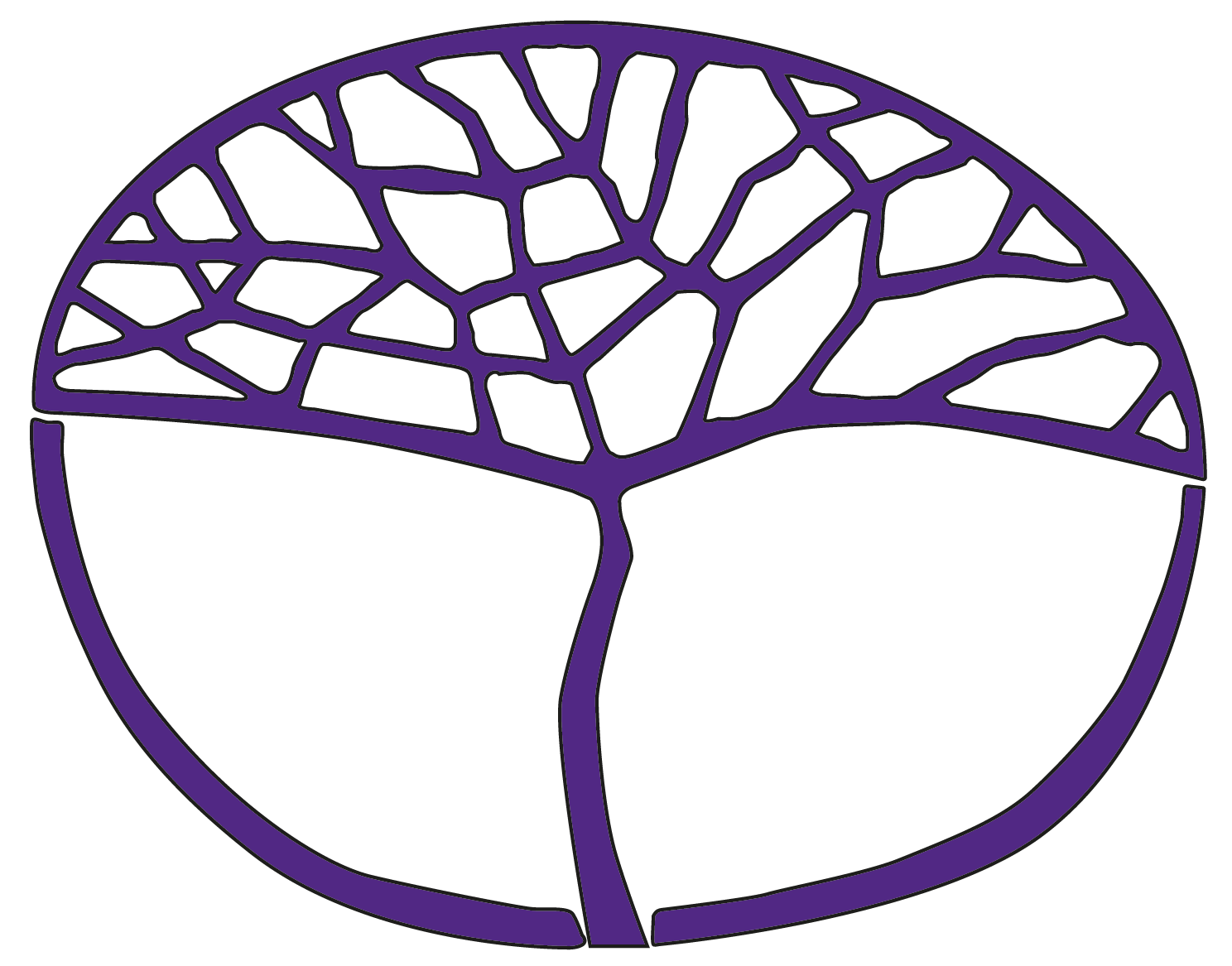 Religion and LifeGeneral Year 12Copyright© School Curriculum and Standards Authority, 2015This document – apart from any third party copyright material contained in it – may be freely copied, or communicated on an intranet, for non-commercial purposes in educational institutions, provided that the School Curriculum and Standards Authority is acknowledged as the copyright owner, and that the Authority’s moral rights are not infringed.Copying or communication for any other purpose can be done only within the terms of the Copyright Act 1968 or with prior written permission of the School Curriculum and Standards Authority. Copying or communication of any third party copyright material can be done only within the terms of the Copyright Act 1968 or with permission of the copyright owners.Any content in this document that has been derived from the Australian Curriculum may be used under the terms of the Creative Commons Attribution 4.0 International licence.DisclaimerAny resources such as texts, websites and so on that may be referred to in this document are provided as examples of resources that teachers can use to support their learning programs. Their inclusion does not imply that they are mandatory or that they are the only resources relevant to the course.Sample course outlineReligion and Life – General Year 12This outline develops the content from Unit 3 and Unit 4 which deals with the nature of religion and the influence of religion. The teacher needs to embed the religious inquiry and learning skills from the syllabus when developing a teaching and learning program. Typically, teachers will also focus on one religion for both units but may take the opportunity to study more than one religion when addressing a particular syllabus content point.Semester 1 – Unit 3 Semester 2 – Unit 4 WeekKey teaching points1–5Introductionintroduce the course and the focus of Unit 3overview the structure of the course, focusing on the content organisers The relationship between important life events and the search for meaning and purposeoutline how a series of actions or steps can lead people to find meaning and purpose in their lifereview examples that illustrate how people find a religious meaning and purpose define the term ‘search for meaning and purpose’How a religious belief or teaching can play a role in the lives of people and/or societyexamples of religious beliefs and teachings that play a role in the lives of people and/or societythe main features of a religious belief or teachinghow and why this belief or teaching can play a role in the lives of people and/or societyDifferent ways people choose to follow a religious way of lifedescriptions of particular religious ways of lifeexamples of the different ways people choose to follow a religious way of lifea range of stories about individuals who follow a particular religious way of lifeReligious inquiry and learning skills focususe correct religious terms and conceptsdevelop texts that accurately use evidence to explain, support or refute argumentscommunicate ideas or understandings suitable for a set purpose and audienceTask 1 (Explanation)6–8How individuals or groups respond to the presence of religion in a societyexamples of the different ways people and groups respond to the presence of religion in societyclassification and grouping of these examplesexplore reasons given for these differing responsesReligious inquiry and learning skills focusidentify different points of viewidentify and use evidence from different types of sources to support a point of viewTask 2 (Source analysis)9–10An overview of a religion’s structure and/or leadershipintroduce how a religion is organised and ledan overview of the main structures of a religion an overview of leadership within a particular religionexamples of the role leaders and structures play in a religionReligious inquiry and learning skills focususe correct religious terms and conceptsidentify the origin, purpose and context of particular sourcesevaluate the usefulness of different sourcesTask 3 (Source analysis)11–12The key features of a current issue in society to which a religion seeks to respondexamples of current social issuescurrent issues a religion responds tothe key features of one current issueThe response of a religion to a current issue in societythe response of a religion to this issueReligious inquiry and learning skills focusidentify the origin, purpose and context of particular sourcesevaluate the usefulness of different sourcesTask 4 (EST)13–15An overview of an important event or issue in the history of a religionan important event or issue in the history of a religionthe historical narrative – the main features of this event or issue why the event or issue is important for a religionReligious inquiry and learning skills focusidentify, locate and organise relevant information from relevant sourcespractise ethical scholarship when conducting researchdevelop texts that accurately use evidence to explain, support or refute argumentscommunicate ideas or understandings suitable for a set purpose and audienceuse basic referencing techniques accurately and consistentlyTask 5 (Investigation)WeekKey teaching points1–3Examples of how the lives of people are influenced and shaped by religion ways to recognise how religion can influence peopledifferent ways religion influences peopleexamples of how people are influenced and shaped by religionHow religion plays a part in the life of a significant religious person, past or presentsignificant religious peoplethe life of a significant religious personhow religion influenced this personReligious inquiry and learning skills focusdevelop and follow a research plan when conducting an inquiryidentify, locate and organise relevant information from relevant sourcespractise ethical scholarship when conducting researchdevelop texts that accurately use evidence to explain, support or refute argumentsuse basic referencing techniques accurately and consistentlyTask 6 (Investigation) 4–5How a religious practice, ritual, celebration or event can play a role in the lives of peopleexamples of religious practices, rituals, celebrations and events the main features of a particular religious practice, ritual, celebration or event how and why a religious practice, ritual, celebration or event relates to peoplethe role a religious practice, ritual, celebration or event plays in the lives of peopleReligious inquiry and learning skills focususe correct religious terms and conceptsidentify, locate and organise relevant information from relevant sources6–7An example of the role religious leaders and/or structures play in developing or supporting the expression of a religious belief, teaching or practicean overview of the role religious leaders and/or structures play in developing and expressing religious beliefs, teaching and practicesan outline of the key steps in developing or expressing a religious belief, teaching or practicean example of the development and expression of a religious belief, teaching or practiceReligious inquiry and learning skills focususe correct religious terms and conceptsdevelop texts that accurately use evidence to explain, support or refute arguments Task 7 (Explanation)8–10How a religion interacted with an important event or issue from the pastan overview of an important event or issue from the pastthe historical narrative – the main features of this event or issue why the event or issue is important for a religion how a religion interacted with this event or issueReligious inquiry and learning skills focususe correct religious terms and conceptsdevelop texts that accurately use evidence to explain, support or refute argumentscommunicate ideas or understandings suitable for a set purpose and audienceTask 8 (Explanation)11–15Reasons for and against the involvement of religion in societydifferent ways religions are involved in societyreasons for and against the involvement of religion in society a religious and a non-religious point of view about these reasonsA comparison of societal and religious views on a current issue in societythe main features of a current issue in societydifferent views about this issue, including religious views the main features of each viewcomparison of the various viewsWhy a religion responds in a particular way to a current social issuehow a religion responds to a current social issuewhy a religion responds in a particular way to a current social issueReligious inquiry and learning skills focususe correct religious terms and conceptsidentify the origin, purpose and context of particular sourcesidentify different points of viewidentify and use evidence from different types of sources to support a point of viewevaluate the usefulness of different sourcesTask 9 (Source analysis)